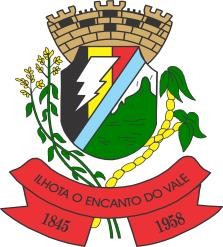 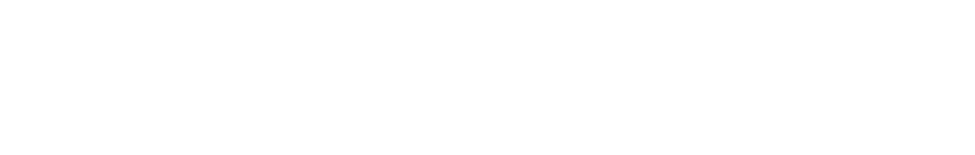 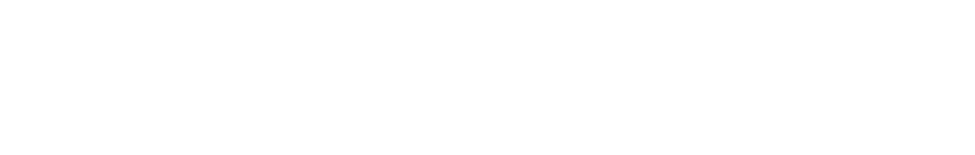 PROCESSO SELETIVO Nº 018/2023                                        RESULTADO FINALO Município de Ilhota, Estado de Santa Catarina, representado pelo Senhor ERICO DE OLIVEIRA, Prefeito Municipal, no uso de suas atribuições legais, faz publicar o resultado final, conforme segue:Ilhota - SC, 29 de junho de 2023.ERICO DE OLIVEIRAPrefeito MunicipalRua Dr Leoberto Leal, 160	Centro	CEP: 88.320-000CNPJ: 83.102.301/0001-53	Telefone: (47) 3343-8800AUXILIAR DE CONSULTÓRIO DENTÁRIOColocaçãoNúmero de InscriçãoCandidatoNota1º52Mikeli Domingos352º30Pollyanna Francesca Honório Cabral18AUXILIAR DE SERVIÇOS GERAISColocaçãoNúmero de InscriçãoCandidatoNota1º42Inês da Silva282º36Jucélio Lourenço da Costa63º37Maria do Socorro Barbosa Pereira1,0FARMACÊUTICOColocaçãoNúmero de InscriçãoCandidatoNota1º03Luciana Theodoro Jacques232º48Talita Barbosa Chini2,0FISIOTERAPEUTAColocaçãoNúmero de InscriçãoCandidatoNota1º27Fernanda Vanolli5,0MÉDICO ESFColocaçãoNúmero de InscriçãoCandidatoNota1º21Rafaela de Souza Oliveira Costa363º04Marcela Bonissoni Athayde302º11Diego Araldi de Oliveira2,0MÉDICO CLÍNICO GERALColocaçãoNúmero de InscriçãoCandidatoNota1º12Luciano Vanolli8,5TÉCNICO EM ENFERMAGEM ESFColocaçãoNúmero de InscriçãoCandidatoNota1º45Helena Fenandes de Santana872º41Rute Veiga Ferreira853º82Ivanete Orzechowski824º23Cleiton Manoel dos Santos825º35Elisa Veneranda Alexandre de Freitas696º34Silvana Juncks Krummenauer477º14Adriana Mesquita Alves408º49Jeovanise Leitão Tenorio379º06Osvanilda Borges de Sousa2910º05Joelma de Oliveira Tibucheski2811º22Izabel Cristina Lopes de Ataídes2712º43Ana Claudia Krieger do Prado2413º08Magaly de Araujo Delgado Jatoba2314º26Eliane Monteiro Martins2315º29Vanessa Cristiane Soares de Abreu Pastrana2316º10Luzinei Sales de Amorim2217º24Janaína Gomes da Silva1918º09Mayckon Henrique Lamim1919º50Francinilde Costa Santos1820º32Joyce Palheta Pires1621º02Thaís Regina da Silva1222º46Ana Cleia Lima de Oliveira4,023º39Elinaiane Mara Pinheiro da Silva Lira3,024º18Maria Geneci Fiori Weidner2,025º19Leonilda Emilia Vieira1,026º38Solange Dias Rodrigues Braga1,027º33Adilson José Furtado Madruga1,028º20Kerlin Anita Dorneles Murata1,029º40Eduardo Gofert Lacerda1,030º47Priscila Lima de Oliveira1,031º44Franciele Olga da Silva1,032º13Jessica Fernandes Barbosa Nascimento1,033º51Luana Costa Silva1,034º01Evana de Jesus Silva1,035º25Ingred Rosa de Aquino1,036º16Lorrane Lúcio Ferreira1,037º28Everton da Silva Alves1,038º31Thays da Silva Pinheiro1,039º15João Lucas Vaz Macedo1,040º17Geysa Mendes Feliz da Silva1,0